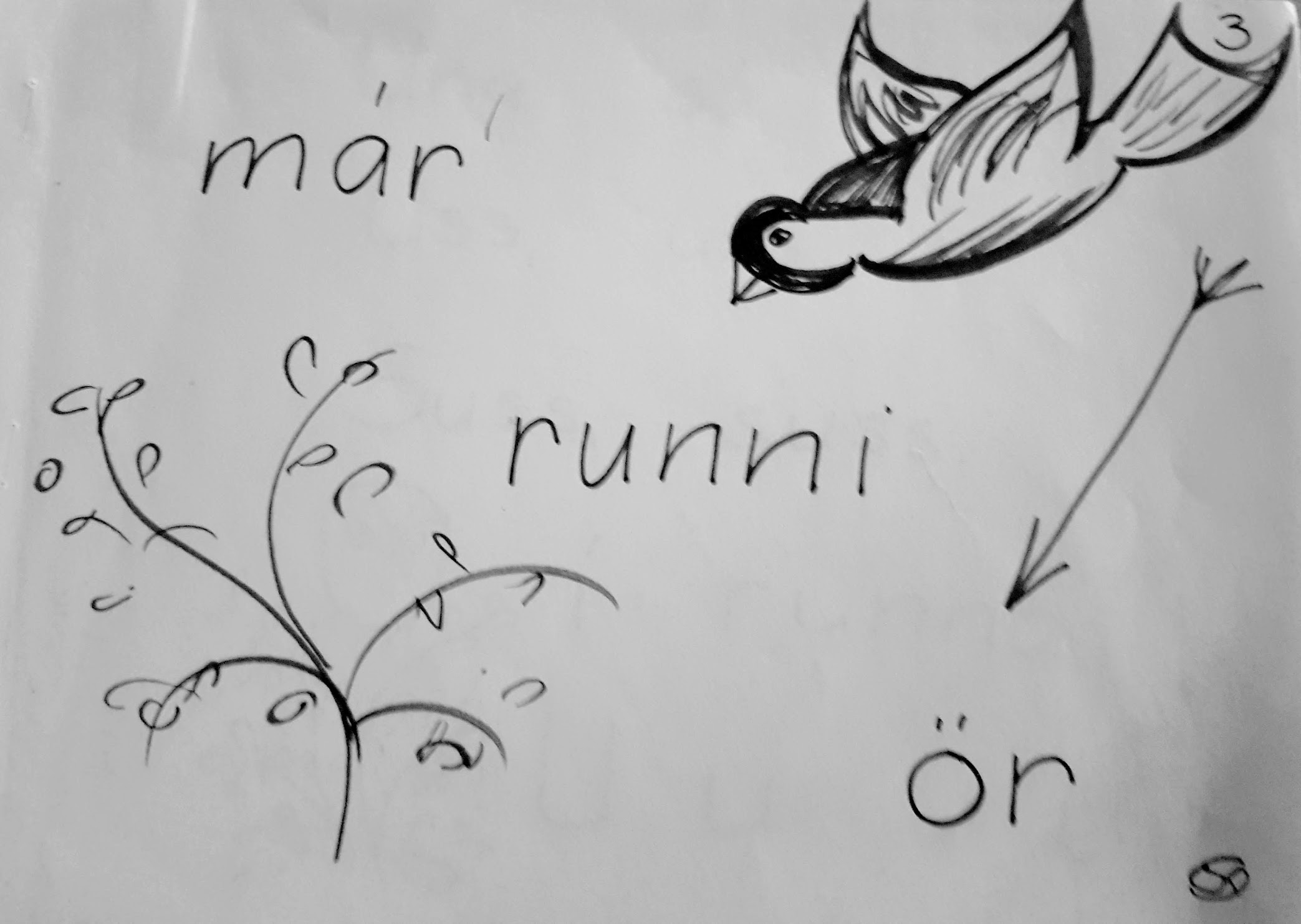 S  s          A  a          Í  í          I   i          L  lR  r          M m         Ó  ó         N  n          U  u Bók 3Ari   og   AnnaÓli    og    LísaNói    og    Nína 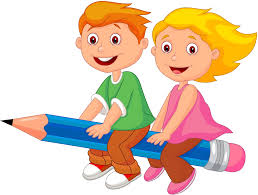 Mál   og   lás.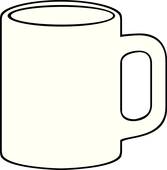 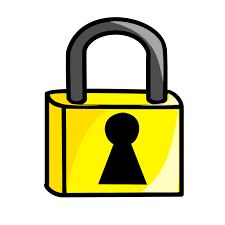 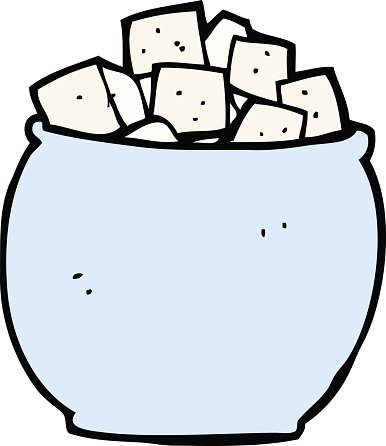 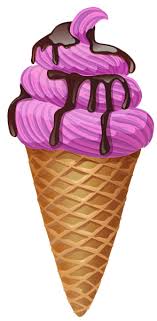 Ís   og   moli. 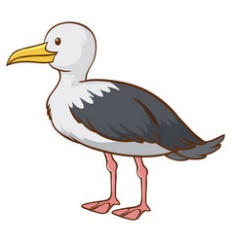 Már   og    rör. 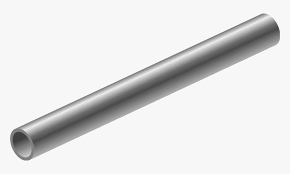 Lás    og   síli   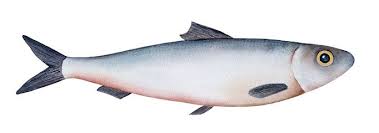 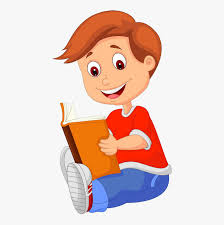 Elli les  e  e  e.Ella les nes.Elli les möl.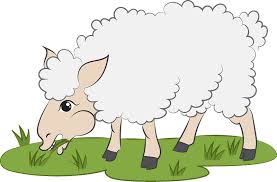 Ella les me me.Elli les meri.Ella les rör.Elli les ör.Una sá runna.Uss,   ussSuss, suss.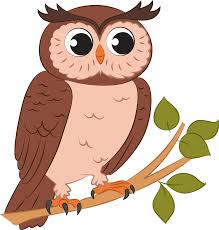 í  runnaU   u   u   u.